Valeur testées :Start /WAIT msaccess.exe "T:\Donnees produits\BDD CommunsUpload NE PAS OUVRIR.accdb" /x ReadTxtStart /WAIT msaccess.exe "T:\Donnees produits\BDD CommunsUpload NE PAS OUVRIR.accdb" /x "ReadTxt"Start /WAIT msaccess.exe "T:\Donnees produits\BDD CommunsUpload NE PAS OUVRIR.accdb" /x ReadTxt()Start /WAIT msaccess.exe "T:\Donnees produits\BDD CommunsUpload NE PAS OUVRIR.accdb" /x "ReadTxt()"Start /WAIT msaccess.exe "T:\Donnees produits\BDD CommunsUpload NE PAS OUVRIR.accdb" /cmd ReadTxtRésultat :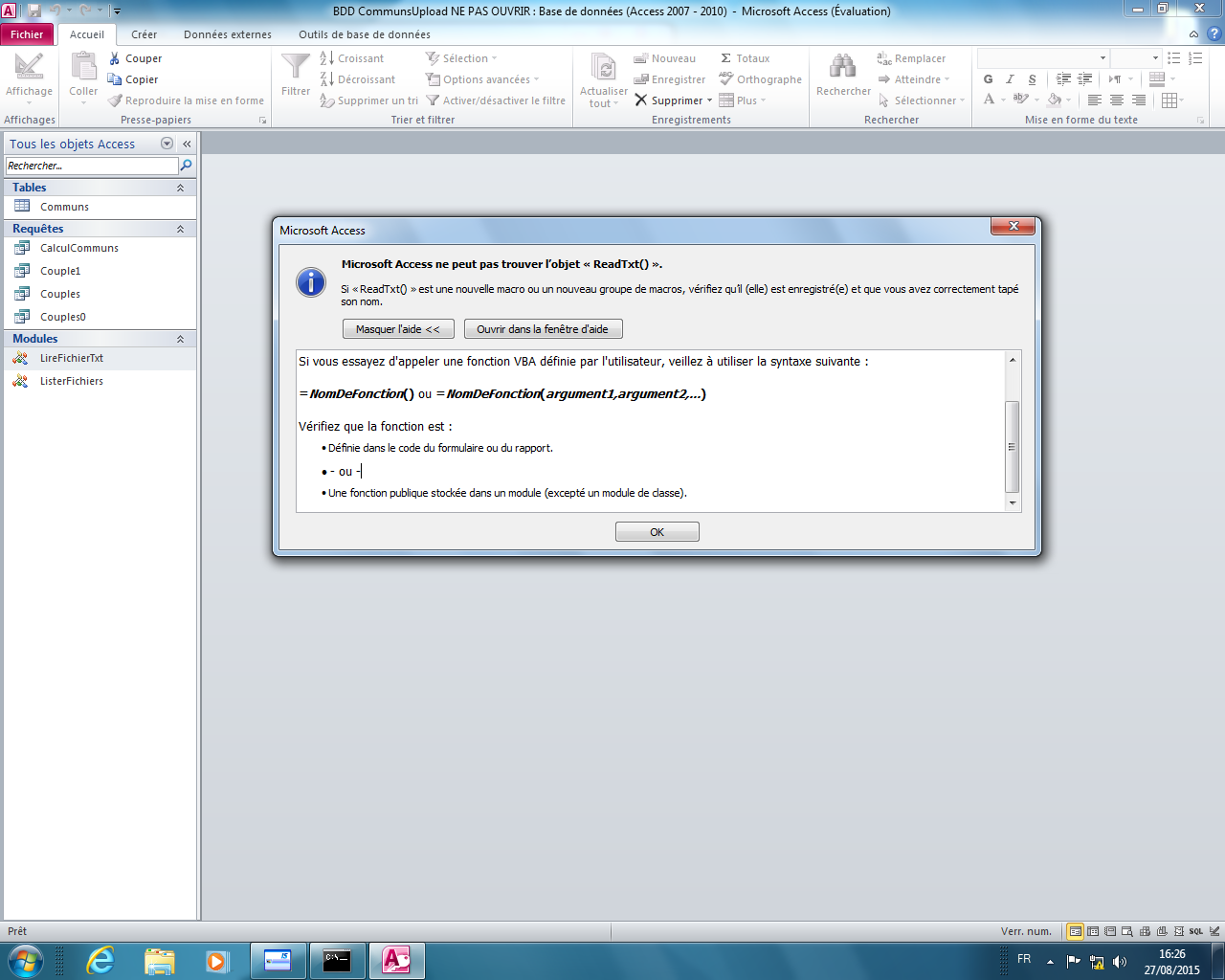 Script complet :*Montage des disques réseaunet use X: \\TAMDJUKIL01\Data\Line1\Prg /user:prod hager    OKnet use Y: \\TAMDJUKIL02\Data\Line2\Prg /user:prod hager   OKnet use T: \\TAMSINDUSGW\Transfert  /user:prod hager     OK*Chemin d'acces au repertoire contenant la base de données: T:\Donnees produitsStart /WAIT msaccess.exe "T:\Donnees produits\BDD CommunsUpload NE PAS OUVRIR.accdb" /x "ReadTxt()"    pas OK*Start /WAIT excel.exe "T:\Donnees produits\CalculDesCommuns.xlsm" /x RefreshTCD    pas OK*Lancement de ma macro "ReadTxt" contenu dans mon fichier BDD Access